Appendix 1Lesson Plan (Class VIII A)RENCANA PELAKSANAAN PEMBELAJARAN(RPP)Satuan Pendidikan	: SMP ISLAM AL-ULUM TERPADU	Mata Pelajaran	: Bahasa Inggris Kelas/Semester	: VIII/2Materi Pokok		: Procedure TextAlokasi Waktu	: 2 x 45 menitKompetensi IntiKI 1 : Menghayati dan mengamalkan ajaran agama yang dianut. KI 2 : Menghayati dan mangamalkan perilaku jujur,disiplin, tanggung jawab, peduli (gotong royong, kerjasama, toleran, damai), santun, responsive dan pro-aktif dan menunjukkan sikap sebagai bagian dari solusi atas berbagi permasalahan dalam interaksi secara efektif dengan lingkungan sosial atas bagian permasalahan dalam berinteraksi secara efektif dengan lingkungan sosial dan alam serta dalam menempatkan diri sebagai cerminan bangsa dalam pergaulan dunia.KI 3 : Memahami, menerapkan, menganalisis pengetahuan factual, konseptual, procedural dan metakognitif berdasarkan rasa ingin tahunya tentang ilmu pengetahuan, teknologi, seni, budaya dan humaniora dengan wawasan kemanusiaan, kebangsaan, kenegaraan, dan peradaban terkait penyebab fenomena dan keajaiban, serta menerapkan pengetahuan procedural pada bidang kajian yang spesifik sesuai dengan bakat dan minatya untuk memecahkan masalah.KI 4 : Mengolah, menalar, dan menyaji dalam ranah konkret dan ranah abstract terkait dengan pengembangan dari yang dipelajarinya disekolah secara mandiri, bertindak secara efektif dan kreatif, serta mampu menggunakan metoda sesuai kaidah keilmuan.Kompetensi Dasar dan Indikator Pencapaian KompetensiTujuan PembelajaranSiswa dapat mensyukuri kesempatan dapat mempelajari bahasa inggris sebagai bahasa pengantar komunikasi internasional yang diwujudkan dalam semangat belajar.Siswa dapat menunjukkan perilakau santun dan peduli dalam melaksanakan komunikasi antar pribadi dengan guru dan teman.siswa dapat mengidentifikasi fungsi sosial, struktur teks, dan unsur kebahasaan teks resep makanan dan minuman.siswa dapat membandingkan fungsi sosial, struktur teks, dan unsur kebahasaan teks.Materi PembelajaranTeks prosedur berbentuk  resep dan  sederhanaFungsi sosialMencapai hasil terbaik secara efisien, menghindari kecelakaan, kerusakan, pemborosan, dsb.Struktur textUngkapan baku yang digunakan dalam resep dari sumber- sumber otentik.Menyebutkan tujuanMenyebutkan bahan dan/atau peralatan (jika diperlukan, opsional)Menyebutkan serangkaian langkah kerja secara urut dan runtut untuk mencapai tujuanUnsur kebahasaanTata bahasa: kalimat imperatif, negatif dan positifUngkapan dan kosa kata yang lazim digunakan dalam (a) resep dan (b) manualPenggunaan nominal singular dan plural secara tepat, dengan atau tanpaa, the, this, those, my, their, dsb secara tepat dalam frasa nominalUcapan, tekanan kata, intonasiEjaan dan tanda bacaTulisan tanganTopikMakanan, minuman, barang, yang lazim atau terkait dengan hidup siswa di sekolah, rumah, dan masyarakat, dengan memberikan keteladanan tentang perilaku jujur, disiplin, percaya diri, kerjasama dan bertanggung jawab.Metode Pembelajaran Communicative Language Teaching (CLT)Mengerjakan tugas.Sumber Belajar, Media dan AlatSumber belajar : BookMedia 		 : Videos in Instagram Alat 		 : Infokus, speaker, laptop, spidol, lembar kerja siswaKegiatan Pembelajaran Pertemuan keduaPenilaian Teknik penilaian : Test TertulisInstrument	          : Menuliskan sebuah procedure textRubric penilaian Mengetahui,								Kepala Sekolah					Medan, 21 Juni  2022							Guru Mata Pelajaran Suhendrik, S.Pd.				           Ain Taszkiah Fadillah LubisAppendix 2Lesson Plan (Class VIII C)RENCANA PELAKSANAAN PEMBELAJARAN (RPP)Satuan Pendidikan	: SMP ISLAM AL-ULUM TERPADU	Mata Pelajaran	: Bahasa Inggris Kelas/Semester	: VIII/2Materi Pokok		: Procedure TextAlokasi Waktu	: 2 x 45 menitKompetensi IntiKI 1 : Menghayati dan mengamalkan ajaran agama yang dianutnya.KI 2 : Menghayati dan mangamalkan perilaku jujur,disiplin, tanggyngjawab, peduli (gotong royong, kerjasama, toleran, damai), santun, responsive dan pro-aktif dan menunjukkan sikap sebagai bagian dari solusi atas berbagi permasalahan dalam interaksi secara efektif dengan lingkungan sosial atas bagian permasalahan dalam berinteraksi secara efektif dengan lingkungan sosial dan alam serta dalam menempatkan diri sebagai cerminan bangsa dalam pergaulan dunia.KI 3 : Memahami, menerapkan, menganalisis pengetahuan factual, konseptual, procedural dan metakognitif berdasarkan rasa ingin tahunya tentang ilmu pengetahuan, teknologi, seni, budaya dan humaniora dengan wawasan kemanusiaan, kebangsaan, kenegaraan, dan peradaban terkait penyebab fenomena dan keajaiban, serta menerapkan pengetahuan procedural pada bidang kajian yang spesifik sesuai dengan bakat dan minatya untuk memecahkan masalah.KI 4 : Mengolah, menalar, dan menyaji dalam ranah konkret dan ranah abstract terkait dengan pengembangan dari yang dipelajarinya disekolah secara mandiri, bertindak secara efektif dan kreatif, serta mampu menggunakan metoda sesuai kaidah keilmuan.Kompetensi Dasar dan Indikator Pencapaian KompetensiTujuan PembelajaranSiswa dapat mensyukuri kesempatan dapat mempelajari bahasa inggris sebagai bahasa pengantar komunikasi internasional yang diwujudkan dalam semangat belajar.Siswa dapat menunjukkan perilakau santun dan peduli dalam melaksanakan komunikasi antar pribadi dengan guru dan teman.siswa dapat mengidentifikasi fungsi sosial, struktur teks, dan unsur kebahasaan teks resep makanan dan minumansiswa dapat membandingkan fungsi sosial, struktur teks, dan unsur kebahasaan teks.Materi PembelajaranTeks prosedur berbentuk  resep dan  sederhanaFungsi sosialMencapai hasil terbaik secara efisien, menghindari kecelakaan, kerusakan, pemborosan, dsb.Struktur textUngkapan baku yang digunakan dalam resep dari sumber- sumber otentik.Menyebutkan tujuanMenyebutkan bahan dan/atau peralatan (jika diperlukan, opsional)Menyebutkan serangkaian langkah kerja secara urut dan runtut untuk mencapai tujuanUnsur kebahasaanTata bahasa: kalimat imperatif, negatif dan positifUngkapan dan kosa kata yang lazim digunakan dalam (a) resep dan (b) manualPenggunaan nominal singular dan plural secara tepat, dengan atau tanpaa, the, this, those, my, their, dsb secara tepat dalam frasa nominalUcapan, tekanan kata, intonasiEjaan dan tanda bacaTulisan tanganTopikMakanan, minuman, barang, yang lazim atau terkait dengan hidup siswa di sekolah, rumah, dan masyarakat, dengan memberikan keteladanan tentang perilaku jujur, disiplin, percaya diri, kerjasama dan bertanggung jawab.Metode Pembelajaran Communicative Language Teaching (CLT)Mengerjakan tugas.Sumber Belajar, Media dan AlatSumber belajar : BookMedia 		 : Videos in Instagram Alat 		 : Infokus, speaker, laptop, spidol, lembar kerja siswa. Kegiatan Pembelajaran Pertemuan keduaPenilaian Teknik penilaian : Test TertulisInstrument	          : Menuliskan sebuah procedure text.Rubric penilaian Mengetahui,								Kepala Sekolah					Medan, Mei 2022							Guru Mata Pelajaran Suhendrik, S.Pd.				          Ain Taszkiah Fadillah LubisAppendix 3Post-testStudents’ WorksheetName		: Class		:Day/date	 :Instruction!Write  procedure text about “How to make fruit salad”Aim			:List of Material	:Steps			Appendix 4Pre-testStudents’ WorksheetName		: Class		:Day/date	 :Instruction!Write  procedure text about “How to make corndog mozzarella ”Aim			:List of Material	:Steps	Appendix 5Research Documentation 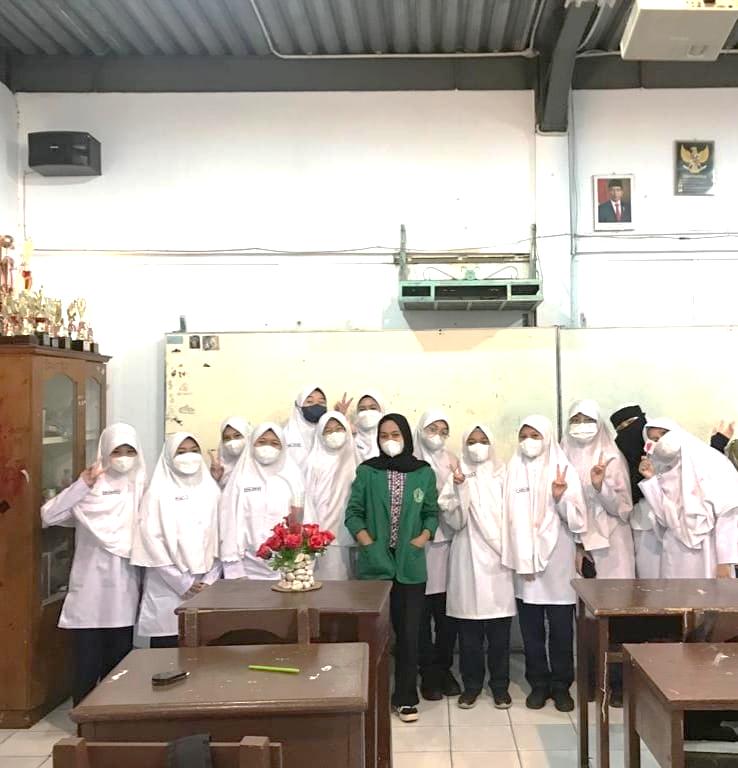 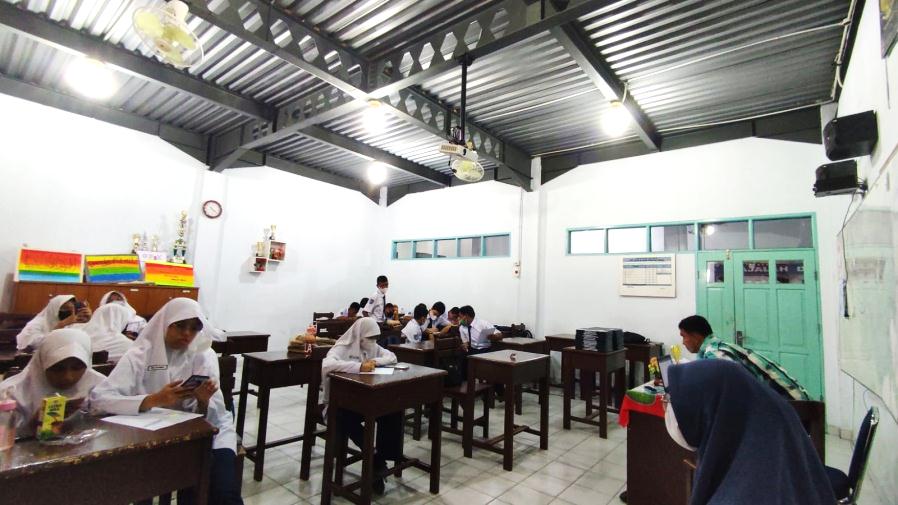 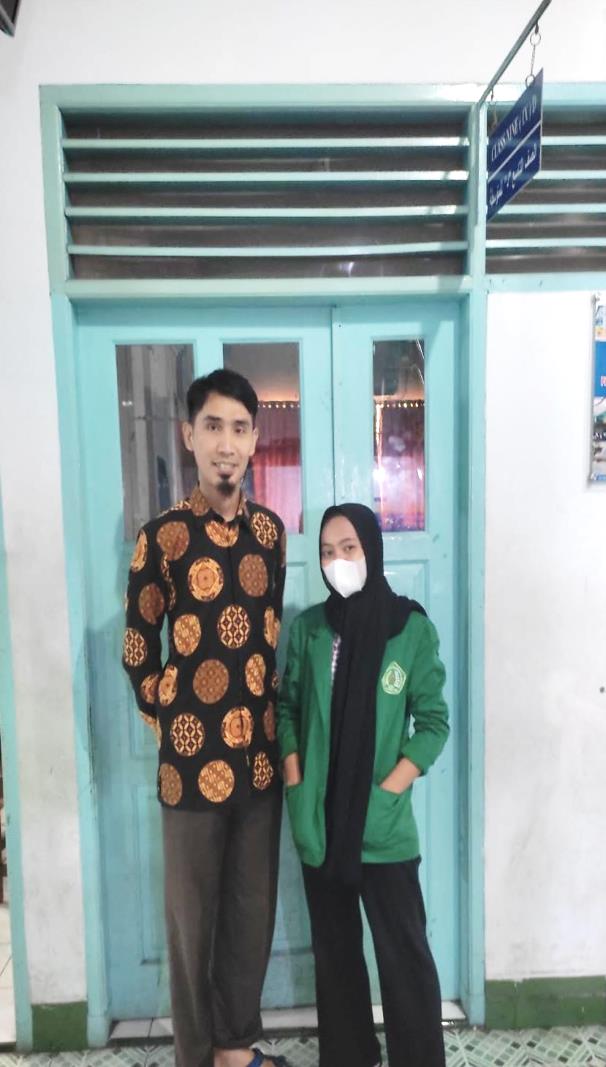 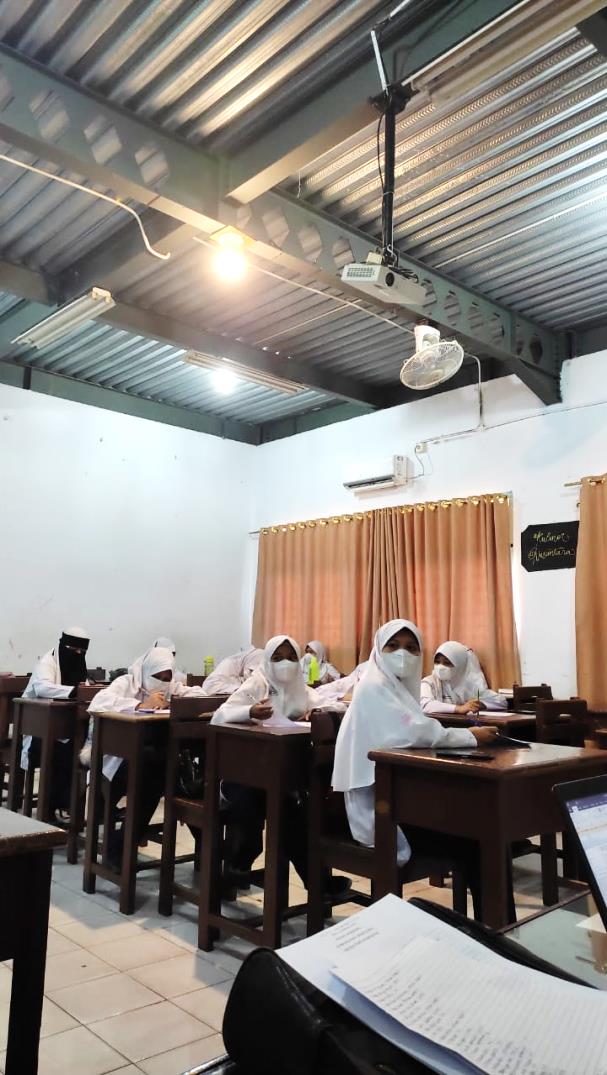 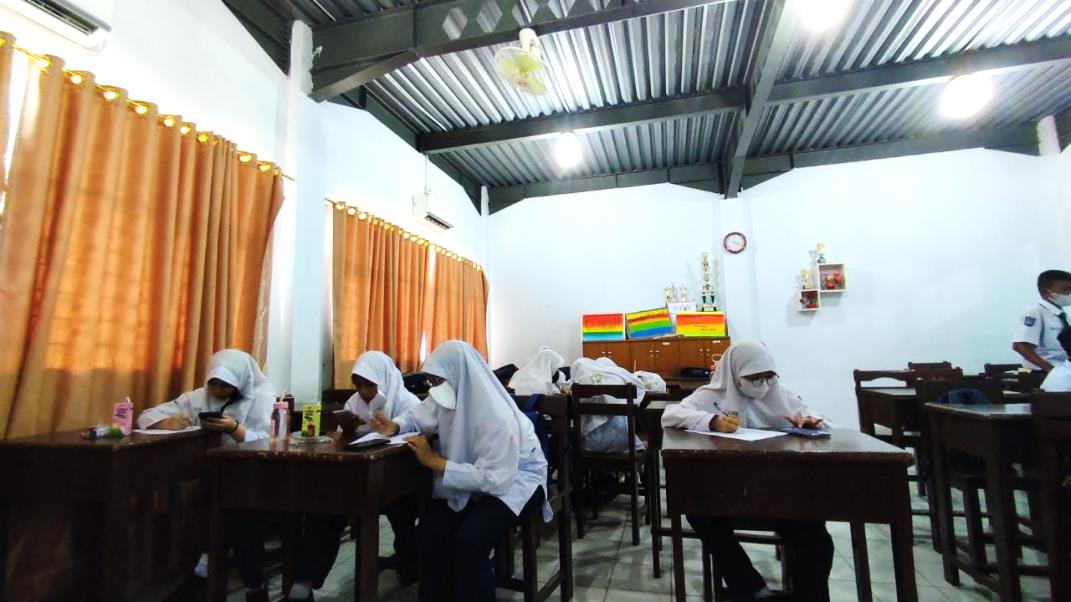 KOMPTENSI DASARINDIKATOR3.1 Teks Prosedur3.1.1 Menangkap makna secara kontekstual terkait fungsi sosial, struktur teks, dan unsur kebahasaan teks prosedur lisan dan tulis,dalam bentuk manual terkait prosedur teks.3.1.2 Menangkap makna secara konstektual terkait fungsi sosial, struktur teks, dan unsur kebahasaan teks prosedur lisan dan tulis, sangat pendek dan sederhana, dalam bentuk resep. Siswa dapat mensyukuri kesempatan dapat mempelajari bahasa inggris sebagai bahasa pengantar komunikasi internasional yang diwujudkan dalam semangat belajar.Siswa dapat menunjukkan perilakau santun dan peduli dalam melaksanakan komunikasi antar pribadi dengan guru dan teman.siswa dapat mengidentifikasi fungsi sosial, struktur teks, dan unsur kebahasaan teks resep makanan dan minuman.siswa dapat membandingkan fungsi sosial, struktur teks, dan unsur kebahasaan teks.AktivitasDeskripsiAlokasi WaktuPembukaanGuru menyapa siswa dan mempersipkan daftar hadir siswa,Pendidikan merepson salam dan sapaan dari guru.Peserta didik berdo’a.Guru bertanya apakah siswa mengetahui tentang  procedure teks atau tidak.Guru memotivasi siswa untuk belajar.Guru menjabarkan tentang  tujuan pembelajaran dari procedure teks.10 menitKegiatan intiExplorasi Guru menayangkan sebuah video dari instagram tentang “ how to make fruits salad “Guru minta siswa mengati video yang sedang di tayangkan. Guru menjabarkan tentang procedure teks dan hubungannya dengan video.ElaborasiGuru meminta siswa untuk menyebukan struktur dari procedure text dari video instagram.Siswa di minta untuk membuat catatan kecil dan menuliskan kata kerja yang ada di video tersebut.Siswa diminta untuk mengidentifikasi material dan steps yang terdapat dalam video tersebut dan menuliskan nya di lembar kerja siswa.Mengumpulkan informasiSecara individu, siswa diminta untuk menyusun sebuah teks prosedur yang sebelumnya video sudah ditayangkan tentang “ how to make fruits salad “ Siswa menuliskan jawaban dilembar jawaban yang sudah di sediakan oleh guru.70 menitPenutupGuru dan siswa memberikan umpan balik tentang proses dan hasil belajar.Guru  menanyakan kesulitan yang dialami siswa ketika belajar.Guru menyimpulkan materi pembelajaran pada hari ini.Guru menyampaikan kegiatan pembelajaran pada pertemuan selanjutnya.Guru dan siswa mengucapkan salam penutup.10 menit AktivitasDeskripsiAlokasi WaktuPembukaanGuru menyapa siswa dan mempersipkan daftar hadir siswa,Pendidikan merepson salam dan sapaan dari guru.Peserta didik berdo’a.Guru bertanya apa kesulitan dalam membuat teks prosedur.Guru memberikan motivasi dan solusi kepada  siswa untuk belajar.10 menitKegiatan IntiExplorasi Guru menayangkan sebuah video dari instagram tentang “ how to make fruits salad “Guru minta siswa mengati video yang sedang di tayangkan. Guru menjabarkan tentang procedure teks dan hubungannya dengan video.ElaborasiGuru meminta siswa untuk menyebukan struktur dari procedure text dari video instagram.Siswa di minta untuk membuat catatan kecil dan menuliskan kata kerja yang ada di video tersebut.Siswa diminta untuk mengidentifikasi material dan steps yang terdapat dalam video tersebut dan menuliskan nya di lembar kerja siswa.Mengumpulkan informasiSiswa menuliskan jawaban dilembar jawaban yang sudah di sediakan oleh guru.65 menitPenutupSiswa mendapatkan sebuah test dari guru untuk membuat sebuah procedure teks “ how to make fruits salad’ Guru menyimpulkan materi pembelajaran pada hari ini.Guru menyampaikan kegiatan pembelajaran pada pertemuan selanjutnya.Guru dan siswa mengucapkan salam penutup.15menit ScoreLevelCriteria Content30-27excellent to very good: knowledgeable, substantive, through development of thesis, relevant to assigned topic.26-22good to average: some knowledgeable ofsubject, adequate range, limited developmentthesis, mostly relevant to topic, but lacks detail.21-17fair to poor: limited knowledgeable of subject, titlesubtance, inadequate development of topic.16-13very poor: doesn't know knowledgeable of subject,non-subtantive, non-pertient, or not enough to evaluate.organization20-18excellent to very good: fluent expressios, ideas clearly stated, succinct, well organized.logical sequencing, cohesive.17-14good to average: somewhat choppy, loosely organized but mainideas stand out, limited support, logical but incomplete sequencing.13-10fair to poor: not-fluent, ideas confused/dissconnected, lacks logicalsequencing and development.9-7very poor: does not communicate, no organization, or not enoughto evaluate.vocabulary20-18excellent to very good: sophisticated range, effective word/idiomchoice andd usage, word from mastery, appropriate register.17-14good to average: adequate  range, occasional of word/idiom from,choice, usage, bit meaning is not obscured.13-10fair to poor: limited range - frequent errors of word/idiom form,choice, usage but meaning confused or obscured.9-7very poor: essentially translation, little knowledge of english vocabulary, idioms, worf form, or not enough to evaluate.language use25-22excellent to very food effective complex contruction, few errors of agreements, tense, number, word order/ function, articles, pronouns,prepositions.21-18good to average : effective but simple cinstruction, minor problems, incomplex contruction, several errors of agreemen, tense, number, word order/ function, articles, pronouns, prepositions but meaning seldom obscured.17-11fair to poor: major problems in simple/complex contraction, frequenterrors of negation, agreement, tense, number, word order/ function, articels, pronouns, prepositions and/or fragments, run-ons, deletions,meaning confused or obscured.10-5very poor" virtually no mastery of sentense contruction rule, dominatedby erros, does not communicate, or not enough to evaluatemechine5excellent to very good: demonsrates mastery of conventions, few errosor spelling, punctuation, capitalization, paragraphing.4good to average : occasional errors of spelling, punctuation, capitalization,paragraphing but meaning not obsecured.3fair to poor: frequent errors of spelling , punctiation, capitalizations, paragraphing poor handwriting, meaning confused or obscured.2very poor: no mastery of conventions, dominated by errors of speliing,punctuation, capitalization, paragraphing, handwriting illegible, or notenough to evalute.total score1-100KOMPTENSI DASARINDIKATOR3.1 Teks Prosedur3.1.1 Menangkap makna secara kontekstual terkait fungsi sosial, struktur teks, dan unsur kebahasaan teks prosedur lisan dan tulis,dalam bentuk manual terkait prosedur teks.3.1.2 Menangkap makna secara konstektual terkait fungsi sosial, struktur teks, dan unsur kebahasaan teks prosedur lisan dan tulis, sangat pendek dan sederhana, dalam bentuk resep. Siswa dapat mensyukuri kesempatan dapat mempelajari bahasa inggris sebagai bahasa pengantar komunikasi internasional yang diwujudkan dalam semangat belajar.Siswa dapat menunjukkan perilakau santun dan peduli dalam melaksanakan komunikasi antar pribadi dengan guru dan teman.siswa dapat mengidentifikasi fungsi sosial, struktur teks, dan unsur kebahasaan teks resep makanan dan minuman.siswa dapat membandingkan fungsi sosial, struktur teks, dan unsur kebahasaan teks.AktivitasDeskripsiAlokasi WaktuPembukaanGuru menyapa siswa dan mempersipkan daftar hadir siswa,Pendidikan merepson salam dan sapaan dari guru.Peserta didik berdo’a.Guru bertanya apakah siswa mengetahui tentang  procedure teks atau tidak.Guru memotivasi siswa untuk belajar.Guru menjabarkan tentang  tujuan pembelajaran dari procedure teks.10 menitKegiatan intiExplorasi Guru menayangkan sebuah video dari instagram tentang “ how to make fruits salad “Guru minta siswa mengati video yang sedang di tayangkan. Guru menjabarkan tentang procedure teks dan hubungannya dengan video.ElaborasiGuru meminta siswa untuk menyebukan struktur dari procedure text dari video instagram.Siswa di minta untuk membuat catatan kecil dan menuliskan kata kerja yang ada di video tersebut.Siswa diminta untuk mengidentifikasi material dan steps yang terdapat dalam video tersebut dan menuliskan nya di lembar kerja siswa.Mengumpulkan informasiSecara individu, siswa diminta untuk menyusun sebuah teks prosedur yang sebelumnya video sudah ditayangkan tentang “ how to make fruits salad “ Siswa menuliskan jawaban dilembar jawaban yang sudah di sediakan oleh guru.70 menitPenutupGuru dan siswa memberikan umpan balik tentang proses dan hasil belajar.Guru  menanyakan kesulitan yang dialami siswa ketika belajar.Guru menyimpulkan materi pembelajaran pada hari ini.Guru menyampaikan kegiatan pembelajaran pada pertemuan selanjutnya.Guru dan siswa mengucapkan salam penutup.10 menit AktivitasDeskripsiAlokasi WaktuPembukaanGuru menyapa siswa dan mempersipkan daftar hadir siswa,Pendidikan merepson salam dan sapaan dari guru.Peserta didik berdo’a.Guru bertanya apa kesulitan dalam membuat teks prosedur.Guru memberikan motivasi dan solusi kepada  siswa untuk belajar.10 menitKegiatan IntiExplorasi Guru menayangkan sebuah video dari instagram tentang “ how to make fruits salad “Guru minta siswa mengati video yang sedang di tayangkan. Guru menjabarkan tentang procedure teks dan hubungannya dengan video.ElaborasiGuru meminta siswa untuk menyebukan struktur dari procedure text dari video instagram.Siswa di minta untuk membuat catatan kecil dan menuliskan kata kerja yang ada di video tersebut.Siswa diminta untuk mengidentifikasi material dan steps yang terdapat dalam video tersebut dan menuliskan nya di lembar kerja siswa.Mengumpulkan informasiSiswa menuliskan jawaban dilembar jawaban yang sudah di sediakan oleh guru.65 menitPenutupSiswa mendapatkan sebuah test dari guru untuk membuat sebuah procedure teks “ how to make fruits salad’ Guru menyimpulkan materi pembelajaran pada hari ini.Guru menyampaikan kegiatan pembelajaran pada pertemuan selanjutnya.Guru dan siswa mengucapkan salam penutup.15menit ScoreLevelCriteria Content30-27excellent to very good: knowledgeable, substantive, through development of thesis, relevant to assigned topic.26-22good to average: some knowledgeable ofsubject, adequate range, limited developmentthesis, mostly relevant to topic, but lacks detail.21-17fair to poor: limited knowledgeable of subject, titlesubtance, inadequate development of topic.16-13very poor: doesn't know knowledgeable of subject,non-subtantive, non-pertient, or not enough to evaluate.organization20-18excellent to very good: fluent expressios, ideas clearly stated, succinct, well organized.logical sequencing, cohesive.17-14good to average: somewhat choppy, loosely organized but mainideas stand out, limited support, logical but incomplete sequencing.13-10fair to poor: not-fluent, ideas confused/dissconnected, lacks logicalsequencing and development.9-7very poor: does not communicate, no organization, or not enoughto evaluate.vocabulary20-18excellent to very good: sophisticated range, effective word/idiomchoice andd usage, word from mastery, appropriate register.17-14good to average: adequate  range, occasional of word/idiom from,choice, usage, bit meaning is not obscured.13-10fair to poor: limited range - frequent errors of word/idiom form,choice, usage but meaning confused or obscured.9-7very poor: essentially translation, little knowledge of english vocabulary, idioms, worf form, or not enough to evaluate.language use25-22excellent to very food effective complex contruction, few errors of agreements, tense, number, word order/ function, articles, pronouns,prepositions.21-18good to average : effective but simple cinstruction, minor problems, incomplex contruction, several errors of agreemen, tense, number, word order/ function, articles, pronouns, prepositions but meaning seldom obscured.17-11fair to poor: major problems in simple/complex contraction, frequenterrors of negation, agreement, tense, number, word order/ function, articels, pronouns, prepositions and/or fragments, run-ons, deletions,meaning confused or obscured.10-5very poor" virtually no mastery of sentense contruction rule, dominatedby erros, does not communicate, or not enough to evaluatemechine5excellent to very good: demonsrates mastery of conventions, few errosor spelling, punctuation, capitalization, paragraphing.4good to average : occasional errors of spelling, punctuation, capitalization,paragraphing but meaning not obsecured.3fair to poor: frequent errors of spelling , punctiation, capitalizations, paragraphing poor handwriting, meaning confused or obscured.2very poor: no mastery of conventions, dominated by errors of speliing,punctuation, capitalization, paragraphing, handwriting illegible, or notenough to evalute.total score1-100